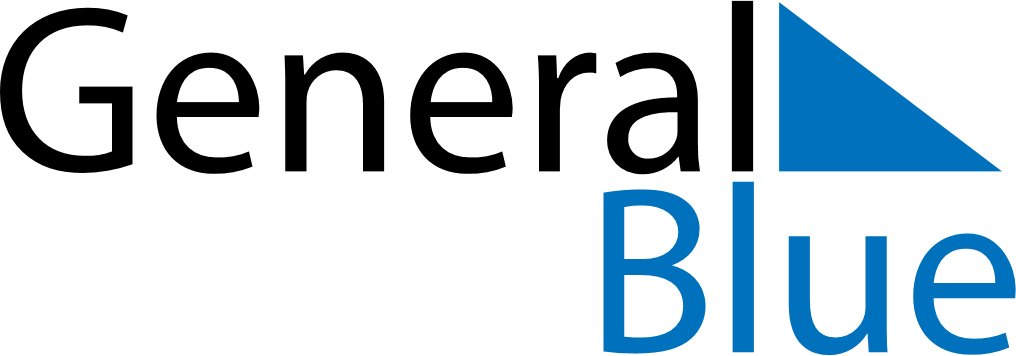 April 2026April 2026April 2026IcelandIcelandMondayTuesdayWednesdayThursdayFridaySaturdaySunday12345Maundy ThursdayGood FridayEaster Sunday6789101112Easter Monday1314151617181920212223242526First Day of Summer27282930